EMERGENCY INFO CARDmy-namemy-addressmy-city, state zip000-000-0000 (cell)Contacts: my-contact (spouse) at 000-000-0000-OR- my-contact (friend, local) at 000-000-0000-OR- my-contact (inlaw, San Antonio) at 000-000-0000-OR- my-contact (nephew, overseas –closest blood relative) at 000-000-0000Paddles With: www.hask.org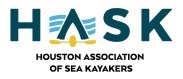 (over)(continued from other side)Insurance: Medicare  A&B: XXXX-XXX-XXXX  Sup: XXXXXX 00000000000  D: XXXXXX 0000000000Medications: my-medsAlerts: my-alertsAllergies: my-allergiesPhoto:  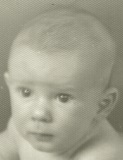 Boats: my-color my-model  -OR-  my-color my-model (both have IF-FOUND stickers)